WNIOSEK O ZAKUP PREFERENCYJNY PALIWA STAŁEGOUWAGA! Informacje przedstawione we wniosku o zakup preferencyjny paliwa stałego składa się pod rygorem odpowiedzialności karnej za składanie fałszywych oświadczeń.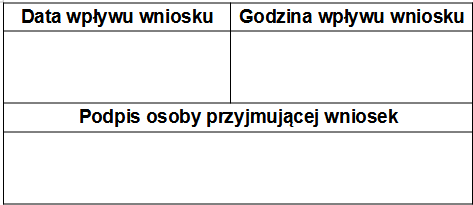 Skrócona instrukcja wypełniania:Należy wypełniać WIELKIMI LITERAMIPola wyboru należy zaznaczać znakiemORGAN DO KTÓREGO SKŁADANY JEST WNIOSEK:DANE WNIOSKODAWCY I GOSPODARSTWA DOMOWEGO, NA RZECZ KTÓREGO JEST DOKONYWANY ZAKUP PREFERENCYJNY:OKREŚLENIE ILOŚCI PALIWA STAŁEGO, O ZAKUP KTÓREJ WYSTĘPUJE WNIOSKODAWCA, W RAMACH ZAKUPU PREFERENCYJNEGO (zaznaczyć właściwe):INFORMACJA, CZY WNIOSKODAWCA DOKONAŁ JUŻ ZAKUPU PREFERENCYJNEGO WRAZ Z PODANIEM ILOŚCI PALIWA STAŁEGO NABYTEGO W RAMACH TEGO ZAKUPU PREFERENCYJNEGO: (Zaznacz   właściwe)Oświadczam,   że   ani   ja,   ani   żaden   członek    mojego   gospodarstwa   domowego,  na  rzecz  którego  jest  dokonywany  zakup  preferencyjny,  nie  nabyliśmy  paliwa  stałego    na sezon grzewczy przypadający na lata 2022 – 2023, po cenie niższej niż 2000 zł brutto        za tonę.Oświadczam, że ja oraz członkowie mojego gospodarstwa domowego, na rzecz którego jest dokonywany zakup preferencyjny, nabyliśmy paliwo stałe na sezon grzewczy przypadającyna lata 2022 – 2023, po cenie niższej niż 2000 zł brutto za tonę w ilości	(ilość podajemy w tonach).OŚWIADCZENIA POZOSTAŁE:Oświadczam, że na dzień złożenia wniosku nie dokonałem zakupu preferencyjnego paliwa stałego na podstawie ustawy z dnia 27 października 2022 r. o zakupie preferencyjnym paliwa stałego dla gospodarstw domowych.Wszystkie podane we wniosku dane są zgodne z prawdą.Jestem świadomy odpowiedzialności karnej za złożenie fałszywego oświadczenia.……………………………………….	……………………………….. Miejscowość i data		Podpis wnioskodawcyOBOWIĄZEK INFORMACYJNY:W celu realizacji postanowień art. 13 ust. 1 i 2 Rozporządzenia Parlamentu Europejskiego i Rady (UE) 2016/679 z 27 kwietnia 2016 r.  w sprawie ochrony osób fizycznych w związku z przetwarzaniem danych osobowych i w sprawie swobodnego przepływu takich danych oraz uchylenia dyrektywy 95/46/WE (Dz.U.UE.L. z 2016r. Nr 119, s.1 ze zm.) - dalej: „RODO” informuję, że:Administratorem Twoich danych osobowych jest Burmistrz Miasta Łaskarzew z siedzibą w Urzędzie Miasta w Łaskarzewie, 08-450 Łaskarzew, ul. Rynek Duży im..J.Piłsudskiego 32 1, e-mail: urzad@miastolaskarzew.plAdministrator wyznaczył Inspektora Ochrony Danych, z którym możesz się kontaktować we wszystkich sprawach dotyczących przetwarzania danych osobowych za pośrednictwem adresu e-mail: inspektor@cbi24.pl lub pisemnie na adres Administratora.Twoje dane osobowe będą przetwarzane w celu złożenia przez Ciebie wniosku dotyczącej zakupu węgla po cenach preferencyjnych.Podstawą prawną przetwarzania danych jest art. 6 ust. 1 lit. e) RODO, tj. wykonanie zadania realizowanego w interesie publicznym lub w ramach sprawowania władzy publicznej powierzonej Administratorowi. Przetwarzanie danych osobowych będzie polegało na deklaracji osób zainteresowanych zakupem węgla po cenach preferencyjnych.Twoje dane osobowe będą przetwarzane przez okres niezbędny do realizacji celu, o którym mowa w pkt. 3 z uwzględnieniem okresów przechowywania określonych w przepisach szczególnych, w tym przepisów archiwalnych.Twoje dane osobowe będą przetwarzane w sposób zautomatyzowany, lecz nie będą podlegały zautomatyzowanemu podejmowaniu decyzji, w tym o profilowaniu.Twoje dane osobowych nie będą przekazywane poza Europejski Obszar Gospodarczy (obejmujący Unię Europejską, Norwegię, Liechtenstein i Islandię).W związku z przetwarzaniem Twoich danych osobowych, przysługują Ci następujące prawa:prawo dostępu do swoich danych oraz otrzymania ich kopii;prawo do sprostowania (poprawiania) swoich danych osobowych;prawo do ograniczenia przetwarzania danych osobowych;prawo do wniesienia sprzeciwu wobec przetwarzania, o którym mowa w art. 21 RODO;prawo wniesienia skargi do Prezesa Urzędu Ochrony Danych Osobowych (ul. Stawki 2, 00- 193 Warszawa), w sytuacji, gdy uznasz, że przetwarzanie danych osobowych narusza przepisy ogólnego rozporządzenia o ochronie danych osobowych (RODO);Jesteś  zobowiązany/a do podania danych.  Ich nieprzekazanie skutkować  będzie brakiem realizacji celu,  o którym mowa   w pkt. 3.Twoje dane osobowe będą ujawniane osobom działającym z upoważnienia Administratora, mającym dostęp do danych osobowych i przetwarzającym je wyłącznie na polecenie Administratora, chyba że wymaga tego prawo UE lub prawo państwa członkowskiego. Twoje dane osobowe mogą zostać przekazane podmiotom zewnętrznym na podstawie umowy powierzenia przetwarzania danych osobowych, a także podmiotom lub organom uprawnionym na podstawie przepisów prawa.Nazwisko:Nazwisko:Imię:Imię:Imię:Imię:e-mail:e-mail:Nr telefonu:Nr telefonu:Nr telefonu:Nr telefonu:ADRES POD KTÓRYM PROWADZONE JEST GOSPODARSTWO DOMOWE, NA RZECZ KTÓREGO JEST DOKONYWANY ZAKUP PREFERENCYJNY PALIWASTAŁEGOADRES POD KTÓRYM PROWADZONE JEST GOSPODARSTWO DOMOWE, NA RZECZ KTÓREGO JEST DOKONYWANY ZAKUP PREFERENCYJNY PALIWASTAŁEGOADRES POD KTÓRYM PROWADZONE JEST GOSPODARSTWO DOMOWE, NA RZECZ KTÓREGO JEST DOKONYWANY ZAKUP PREFERENCYJNY PALIWASTAŁEGOADRES POD KTÓRYM PROWADZONE JEST GOSPODARSTWO DOMOWE, NA RZECZ KTÓREGO JEST DOKONYWANY ZAKUP PREFERENCYJNY PALIWASTAŁEGOADRES POD KTÓRYM PROWADZONE JEST GOSPODARSTWO DOMOWE, NA RZECZ KTÓREGO JEST DOKONYWANY ZAKUP PREFERENCYJNY PALIWASTAŁEGOADRES POD KTÓRYM PROWADZONE JEST GOSPODARSTWO DOMOWE, NA RZECZ KTÓREGO JEST DOKONYWANY ZAKUP PREFERENCYJNY PALIWASTAŁEGOKraj:POLSKAWojewództwo:MAZOWIECKIEWojewództwo:MAZOWIECKIEPowiat:GARWOLIŃSKIPowiat:GARWOLIŃSKIPowiat:GARWOLIŃSKIGmina:M.ŁASKARZEWUlica:Ulica:Ulica:Nr domu:Nr lokalu:Miejscowość:	ŁASKARZEWMiejscowość:	ŁASKARZEWMiejscowość:	ŁASKARZEWMiejscowość:	ŁASKARZEWKod pocztowy: 08-450 ŁaskarzewKod pocztowy: 08-450 Łaskarzew